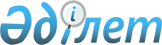 2021-2023 жылдарға арналған Майлыбас ауылдық округінің бюджеті туралыҚызылорда облысы Қазалы аудандық мәслихатының 2020 жылғы 25 желтоқсандағы № 557 шешімі. Қызылорда облысының Әділет департаментінде 2020 жылғы 29 желтоқсанда № 7972 болып тіркелді.
      "Қазақстан Республикасының Бюджет кодексі" Қазақстан Республикасының 2008 жылғы 4 желтоқсандағы Кодексінің 75-бабының 2-тармағына, "Қазақстан Республикасындағы жергілікті мемлекеттік басқару және өзін-өзі басқару туралы" Қазақстан Республикасының 2001 жылғы 23 қаңтардағы Заңының 6-бабының 2-7-тармағына сәйкес, Қазалы аудандық мәслихаты ШЕШІМ ҚАБЫЛДАДЫ:
      1. 2021-2023 жылдарға арналған Майлыбас ауылдық округінің бюджеті тиісінше 1, 2, 3 – қосымшаларға сәйкес, оның ішінде 2021 жылға мынадай көлемдерде бекітілсін:
      1) кірістер – 67527 мың теңге, оның ішінде:
      салықтық түсімдер – 3097 мың теңге;
      трансферттер түсімдері – 64430 мың теңге;
      2) шығындар – 70110 мың теңге;
      3) таза бюджеттік кредиттеу – 0;
      бюджеттік кредиттер – 0;
      бюджеттік кредиттерді өтеу – 0;
      4) қаржы активтерімен операциялар бойынша сальдо – 0;
      қаржы активтерін сатып алу – 0;
      мемлекеттің қаржы активтерін сатудан түсетін түсімдер – 0;
      5) бюджет тапшылығы (профициті) – -2583 мың теңге;
      6) бюджет тапшылығын қаржыландыру (профицитті пайдалану) – 2583 мың теңге.
      Ескерту. 1-тармақ жаңа редакцияда - Қызылорда облысы Қазалы аудандық мәслихатының 19.07.2021 № 77 шешімімен (01.01.2021 бастап қолданысқа енгізіледі).


      2. 2021 жылға арналған аудандық бюджетте ауылдық округ бюджетіне төмендегідей ағымдағы нысаналы трансферттердің қаралғаны ескерілсін:
      1) абаттандыруға, жарықтандыруға 12500 мың теңге;
      2) мәдениет саласы 7041 мың теңге;
      3) әкім аппараты қызметін қамтамасыз ету шығындарына 200 мың теңге.
      Ескерту. 2-тармаққа өзгерістер енгізілді - Қызылорда облысы Қазалы аудандық мәслихатының 12.03.2021 № 38 (01.01.2021 бастап қолданысқа енгізіледі); 19.07.2021 № 77 (01.01.2021 бастап қолданысқа енгізіледі) шешімдерімен.


      3. 2021 жылға арналған аудандық бюджетте ауылдық округ бюджетіне республикалық бюджет қаражаты есебінен төмендегідей ағымдағы нысаналы трансферттердің қаралғаны ескерілсін:
      1) мәдениет саласы 1410 мың теңге.
      4. Осы шешім 2021 жылғы 1 қаңтардан бастап қолданысқа енгізіледі және ресми жариялауға жатады. 2021 жылға арналған Майлыбас ауылдық округінің бюджеті
      Ескерту. 1-қосымша жаңа редакцияда - Қызылорда облысы Қазалы аудандық мәслихатының 19.07.2021 № 77 шешімімен (01.01.2021 бастап қолданысқа енгізіледі). 2022 жылға арналған Майлыбас ауылдық округінің бюджеті 2023 жылға арналған Майлыбас ауылдық округінің бюджеті
					© 2012. Қазақстан Республикасы Әділет министрлігінің «Қазақстан Республикасының Заңнама және құқықтық ақпарат институты» ШЖҚ РМК
				
      Қазалы аудандық мәслихатының кезектен тыс LXХІ сессиясының төрағасы 

А. ОРЫМБАЕВ

      Қазалы аудандық мәслихат хатшысы 

К. НАЗЫМБЕКОВ
Қазалы аудандық мәслихатының2020 жылғы 25 желтоқсандағы № 557шешіміне 1-қосымша
Санаты
Санаты
Санаты
Санаты
Сомасы, мың теңге
Сыныбы
Сыныбы
Сыныбы
Сомасы, мың теңге
Кіші сыныбы
Кіші сыныбы
Сомасы, мың теңге
Атауы
Сомасы, мың теңге
1. Кірістер
67527
1
Салықтық түсімдер
3097
04
Меншiкке салынатын салықтар
3097
1
Мүлiкке салынатын салықтар
21
3
Жер салығы
135
4
Көлiк құралдарына салынатын салық
2941
4
Трансферттердің түсімдері
64430
02
Мемлекеттiк басқарудың жоғары тұрған органдарынан түсетiн трансферттер
64430
3
Аудандардың (облыстық маңызы бар қаланың) бюджетінен трансферттер
64430
Функционалдық топ
Функционалдық топ
Функционалдық топ
Функционалдық топ
Бюджеттік бағдарламалардың әкiмшiсi
Бюджеттік бағдарламалардың әкiмшiсi
Бюджеттік бағдарламалардың әкiмшiсi
Бағдарлама
Бағдарлама
Атауы
2. Шығындар
70110
01
Жалпы сипаттағы мемлекеттiк қызметтер
25421
124
Аудандық маңызы бар қала, ауыл, кент, ауылдық округ әкімінің аппараты
25421
001
Аудандық маңызы бар қала, ауыл, кент, ауылдық округ әкімінің қызметін қамтамасыз ету жөніндегі қызметтер
25421
07
Тұрғын үй-коммуналдық шаруашылық
23589
124
Аудандық маңызы бар қала, ауыл, кент, ауылдық округ әкімінің аппараты
1338
014
Елді мекендерді сумен жабдықтауды ұйымдастыру
1338
124
Аудандық маңызы бар қала, ауыл, кент, ауылдық округ әкімінің аппараты
22251
008
Елді мекендердегі көшелерді жарықтандыру
2945
009
Елді мекендердің санитариясын қамтамасыз ету
525
011
Елді мекендерді абаттандыру мен көгалдандыру
18781
08
Мәдениет, спорт, туризм және ақпараттық кеңістiк
20800
124
Аудандық маңызы бар қала, ауыл, кент, ауылдық округ әкімінің аппараты
20800
006
Жергілікті деңгейде мәдени-демалыс жұмысын қолдау
20800
15
Трансферттер
300
124
Аудандық маңызы бар қала, ауыл, кент, ауылдық округ әкімінің аппараты
300
048
Пайдаланылмаған (толық пайдаланылмаған) нысаналы трансферттерді қайтару
300
3. Таза бюджеттік кредиттеу
0
Бюджеттік кредиттер
0
Бюджеттік кредиттерді өтеу
0
4. Қаржы активтері мен операциялар бойынша сальдо
0
Қаржы активтерін сатып алу
0
Мемлекеттің қаржы активтерін сатудан түсетін түсімдер
0
5. Бюджет тапшылығы (профициті)
-2583
6. Бюджет тапшылығын қаржыландыру (профицитін пайдалану)
2583
8
Бюджет қаражатының пайдаланылатын қалдықтары
2583
01
Бюджет қаражаты қалдықтары
2583
1
Бюджет қаражатының бос қалдықтары
2583Қазалы аудандық мәслихатының2020 жылғы 25 желтоқсандағы № 557шешіміне 2-қосымша
Санаты
Санаты
Санаты
Санаты
Сомасы, мың теңге
Сыныбы
Сыныбы
Сыныбы
Сомасы, мың теңге
Кіші сыныбы
Кіші сыныбы
Сомасы, мың теңге
Атауы
Сомасы, мың теңге
1. Кірістер
47435
1
Салықтық түсімдер
2800
04
Меншiкке салынатын салықтар
2800
1
Мүлiкке салынатын салықтар
17
3
Жер салығы
140
4
Көлiк құралдарына салынатын салық
2643
4
Трансферттердің түсімдері
44635
02
Мемлекеттiк басқарудың жоғары тұрған органдарынан түсетiн трансферттер
44635
3
Аудандардың (облыстық маңызы бар қаланың) бюджетінен трансферттер
44635
Функционалдық топ
Функционалдық топ
Функционалдық топ
Функционалдық топ
Бюджеттік бағдарламалардың әкiмшiсi
Бюджеттік бағдарламалардың әкiмшiсi
Бюджеттік бағдарламалардың әкiмшiсi
Бағдарлама
Бағдарлама
Атауы
2. Шығындар
47435
1
Жалпы сипаттағы мемлекеттiк қызметтер
26337
124
Аудандық маңызы бар қала, ауыл, кент, ауылдық округ әкімінің аппараты
26337
001
Аудандық маңызы бар қала, ауыл, кент, ауылдық округ әкімінің қызметін қамтамасыз ету жөніндегі қызметтер
26337
7
Тұрғын үй-коммуналдық шаруашылық
9446
124
Аудандық маңызы бар қала, ауыл, кент, ауылдық округ әкімінің аппараты
1385
014
Елді мекендерді сумен жабдықтауды ұйымдастыру
1385
124
Аудандық маңызы бар қала, ауыл, кент, ауылдық округ әкімінің аппараты
8061
008
Елді мекендердегі көшелерді жарықтандыру
3063
009
Елді мекендердің санитариясын қамтамасыз ету
546
011
Елді мекендерді абаттандыру мен көгалдандыру
4452
8
Мәдениет, спорт, туризм және ақпараттық кеңістiк
11652
124
Аудандық маңызы бар қала, ауыл, кент, ауылдық округ әкімінің аппараты
11652
006
Жергілікті деңгейде мәдени-демалыс жұмысын қолдау
11652
3. Таза бюджеттік кредиттеу
0
Бюджеттік кредиттер
0
Бюджеттік кредиттерді өтеу
0
4. Қаржы активтерімен операциялар бойынша сальдо
0
Қаржы активтерін сатып алу
0
Мемлекеттің қаржы активтерін сатудан түсетін түсімдер
0
5. Бюджет тапшылығы (профициті)
0
6. Бюджет тапшылығын қаржыландыру (профицитін пайдалану)
0Қазалы аудандық мәслихатының2020 жылғы 25 желтоқсандағы № 557шешіміне 3-қосымша
Санаты
Санаты
Санаты
Санаты
Сомасы, мың теңге
Сыныбы
Сыныбы
Сыныбы
Сомасы, мың теңге
Кіші сыныбы
Кіші сыныбы
Сомасы, мың теңге
Атауы
Сомасы, мың теңге
1. Кірістер
47435
1
Салықтық түсімдер
2800
04
Меншiкке салынатын салықтар
2800
1
Мүлiкке салынатын салықтар
17
3
Жер салығы
140
4
Көлiк құралдарына салынатын салық
2643
4
Трансферттердің түсімдері
44635
02
Мемлекеттiк басқарудың жоғары тұрған органдарынан түсетiн трансферттер
44635
3
Аудандардың (облыстық маңызы бар қаланың) бюджетінен трансферттер
44635
Функционалдық топ
Функционалдық топ
Функционалдық топ
Функционалдық топ
Бюджеттік бағдарламалардың әкiмшiсi
Бюджеттік бағдарламалардың әкiмшiсi
Бюджеттік бағдарламалардың әкiмшiсi
Бағдарлама
Бағдарлама
Атауы
2. Шығындар
47435
1
Жалпы сипаттағы мемлекеттiк қызметтер
26337
124
Аудандық маңызы бар қала, ауыл, кент, ауылдық округ әкімінің аппараты
26337
001
Аудандық маңызы бар қала, ауыл, кент, ауылдық округ әкімінің қызметін қамтамасыз ету жөніндегі қызметтер
26337
7
Тұрғын үй-коммуналдық шаруашылық
9446
124
Аудандық маңызы бар қала, ауыл, кент, ауылдық округ әкімінің аппараты
1385
014
Елді мекендерді сумен жабдықтауды ұйымдастыру
1385
124
Аудандық маңызы бар қала, ауыл, кент, ауылдық округ әкімінің аппараты
8061
008
Елді мекендердегі көшелерді жарықтандыру
3063
009
Елді мекендердің санитариясын қамтамасыз ету
546
011
Елді мекендерді абаттандыру мен көгалдандыру
4452
8
Мәдениет, спорт, туризм және ақпараттық кеңістiк
11652
124
Аудандық маңызы бар қала, ауыл, кент, ауылдық округ әкімінің аппараты
11652
006
Жергілікті деңгейде мәдени-демалыс жұмысын қолдау
11652
3. Таза бюджеттік кредиттеу
0
Бюджеттік кредиттер
0
Бюджеттік кредиттерді өтеу
0
4. Қаржы активтерімен операциялар бойынша сальдо
0
Қаржы активтерін сатып алу
0
Мемлекеттің қаржы активтерін сатудан түсетін түсімдер
0
5. Бюджет тапшылығы (профициті)
0
6. Бюджет тапшылығын қаржыландыру (профицитін пайдалану)
0